附件4金堂县赵镇第二小学赛场位置 百度地图搜索 郊山路 金西路 路口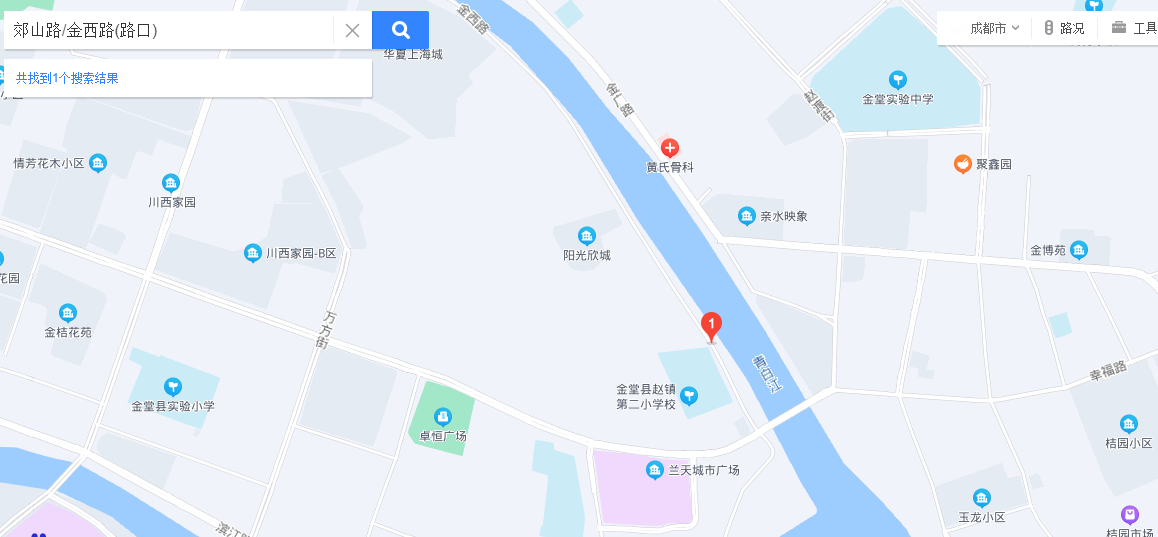 亲子创意搭建赛场地址 金堂县金山小学百度地图 搜索  成都市金堂县赵镇中兴寺路500号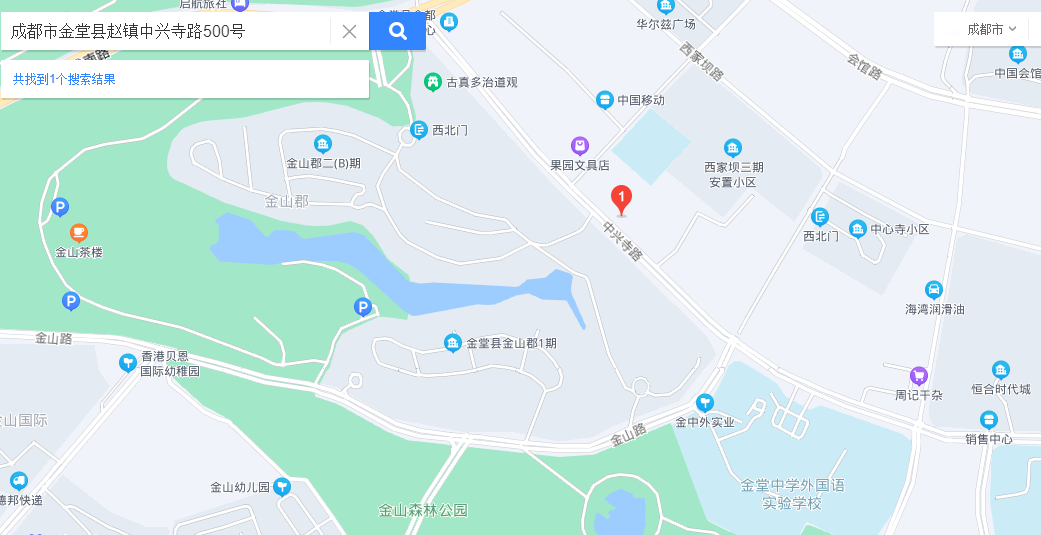 